ГЛАВНОЕ УПРАВЛЕНИЕ МЧС РОССИИПО СВЕРДЛОВСКОЙ ОБЛАСТИ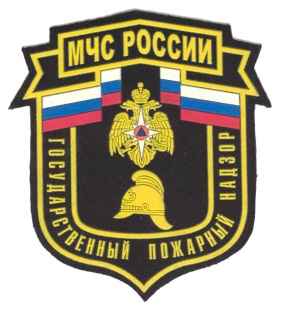 УПРАВЛЕНИЕНАДЗОРНОЙ ДЕЯТЕЛЬНОСТИИ ПРОФИЛАКТИЧЕСКОЙ РАБОТЫАНАЛИЗОБСТАНОВКИС   ПОЖАРАМИИ  ИХПОСЛЕДСТВИЙНА   ТЕРРИТОРИИСВЕРДЛОВСКОЙ ОБЛАСТИза 6 месяцев 2021 г.Екатеринбург 20211. Основные показатели обстановки с пожарами и их последствиями в Свердловской областиЗа 6 месяцев 2021 года произошло 8215 пожаров, на которых погиб 171 человек, в том числе 9 несовершеннолетних,  получили травмы 180 человек. Зарегистрированный материальный ущерб составляет 122,8 млн. рублей.На пожарах эвакуировано 6599 человек, спасено 1102 человека и материальных ценностей на сумму 17,3 млн. рублей.В среднем ежедневно происходило 45 пожаров, на которых погиб 1 человек,  получил травму 1 человек, огнем уничтожалось Количество пожаров на 100 тыс. человек населения – 190,57 пожаров, количество погибших на 100 тыс. человек населения – 3,97 человек, количество травмированных на 100 тыс. населения – 4,18 человека.Сведения об обстановке с пожарами и их последствиями на поднадзорных объектах отображены в таблице 1.Таблица 1На неподнадзорных объектах произошло 6937 пожаров, на которых погибло 168 человек.Наибольшее количество пожаров происходило в воскресенье – 1300 (18% от общего количества).Наименьшее количество пожаров происходило в четверг – 792 (11% от общего количества).Наибольшее количество погибших зарегистрировано в среду – 28 (16% от общего количества).Наименьшее количество погибших зарегистрировано в четверг – 21 (12% от общего количества).Наибольшее количество людей погибло в ночное время (00.00-08.00) – 82 человека (48% от общего количества). В 3 случаях  момент гибели людей не установлен.Наибольшее количество человек погибло вследствие отравления токсичными продуктами горения при пожаре – 98 человек (57% от общего количества). Распределение погибших по социальному положениюНаибольшее количество погибших составили пенсионеры – 60 человек (35% от общего количества). Таблица 2Распределение погибших несовершеннолетних по возрасту2. Обстановка с пожарами и их последствиямипо группам объектов и причинам их возникновения2.1. Группы объектов2.2. Группы причин3. Обстановка с пожарами и их последствиямив городской местностиВ городской местности зарегистрировано 5194 пожара (72%), на которых погибло 114 человека (67%), в том числе 4 несовершеннолетних (44%), получили травмы 138 человек (77%).Основными причинами пожаров в городской местности являются1. Неосторожное обращение с огнем – 3683 пожара (71% от общего количества пожаров в городской местности), в том числе: - неосторожное обращение с огнем при курении – 1442 (28%); - детская шалость – 14 (0%);2. Нарушение правил устройства и эксплуатации электрооборудования – 536 (10%).3. Нарушение правил устройства и эксплуатации печного оборудования – 259 (5%).4. Поджог – 244 (5%).5. Нарушение привил устройства и эксплуатации транспортных средств – 179 (3%).6. Иные причины – 293 (6%).Обстановка с пожарами по группам объектов в городской местности4. Обстановка с пожарами и их последствиями в сельской местностиВ сельской местности зарегистрировано 1983 пожара (28%), на которых погибло 57 человек (33%), в том числе 5 несовершеннолетних (56%), получили травмы 42 человека (23%).Основными причинами пожаров являются1. Неосторожное обращение с огнем – 1228 пожаров (62% от общего количества пожаров в сельской местности), в том числе: - неосторожное обращение с огнем при курении – 670 (34%); - детская шалость – 2 (0%);2. Нарушение правил устройства и эксплуатации электрооборудования – 317 (16%).3. Нарушение правил устройства и эксплуатации печного оборудования – 180 (9%).4. Поджог – 38 (2%).5. Нарушение привил устройства и эксплуатации транспортных средств – 47 (2%).6. Иные причины – 173 (9%).Обстановка с пожарами по группам объектов в сельской местности5. Обстановка с пожарами и их последствиями в зданиях и сооружениях5.1. Общие сведенияРаспределение пожаров по основным причинам в зданиях и сооружениях1. Неосторожное обращение с огнем – 809 пожаров (33% от общего количества пожаров в зданиях и сооружениях), в том числе: - неосторожное обращение с огнем при курении – 374 (15%); - детская шалость – 13 (1%);2. Нарушение правил устройства и эксплуатации электрооборудования – 843 (35%).3. Нарушение правил устройства и эксплуатации печного оборудования – 437 (18%).4. Поджог – 189 (8%).5. Иные причины – 145 (6%).5.2. Пожары в зданиях жилого назначенияНаибольшее количество пожаров данной категории произошло в одноквартирных жилых домах 506 пожаров (30% от общего количества пожаров данной категории), на которых погибло 70 человек (45%), в том числе 6 несовершеннолетних (67%), получили травмы 45 человек (32%).В многоквартирных жилых домах  произошёл 421 пожар (25%), на которых погибло 68 человек (43%), в том числе 3 несовершеннолетних (33%), получил травму 71 человек (50%).На иных объектах жилого назначения, в том числе дачные (садовые) дома, бани, надворные постройки и т.п. произошло 787 пожаров (46%), на которых погибло 19 человек (12%), гибели детей не допущено, получили травмы 25 человек (18%).Распределение пожаров по основным причинам в зданиях жилого назначения1. Неосторожное обращение с огнем – 380 пожаров (22% от общего количества пожаров в зданиях жилого назначения), в том числе: - неосторожное обращение с огнем при курении – 203 (12%); - детская шалость – 9 (1%);2. Нарушение правил устройства и эксплуатации электрооборудования – 693 (40%).3. Нарушение правил устройства и эксплуатации печного оборудования – 413 (24%).4. Поджог – 140 (8%).5. Иные причины – 797 (46%).6. Обстановка с пожарами и их последствиями на открытых территорияхНа открытых территориях (мусор, трава и т.п.)  произошло 4427 пожаров (АППГ - 2851, увеличение на -36%), на которых погибших не допущено (стабильно), получил травму 1 человек (АППГ - 2, снижение на 100%), Распределение по объектам пожаров на открытых территориях1. Бытовые отходы (в том числе в контейнерах и баках) – 976 пожаров (22% от общего количества пожаров на открытых территориях);2. Горение сухой растительности (травы, стерня, пожнивные остатки) – 1687 пожаров (38%);3. На иных объектах – 1764 (40%).Распределение по основным причинам пожаровна открытых территориях1. Неосторожное обращение с огнем – 4080 пожаров (92% от общего количества пожаров в зданиях жилого назначения), в том числе: - неосторожное обращение с огнем при курении – 1726 (39%); - детская шалость – 3 (0%);2. Нарушение правил устройства и эксплуатации электрооборудования – 10 (0%).3. Нарушение правил устройства и эксплуатации печного оборудования – 1 (0%).4. Поджог – 19 (0%).5. Нарушение привил устройства и эксплуатации транспортных средств – 0 (0%).6. Иные причины – 317 (7%).7. Описание отрицательных показателей обстановки с пожарами и их последствиями в муниципальных образованиях Свердловской областиВ 51 муниципальном образовании Свердловской области отмечается рост количества пожаров.В 32 муниципальных образованиях Свердловской области зарегистрировано увеличение количества погибших на пожарах людей.В 4 муниципальных образованиях Свердловской области зарегистрировано увеличение количества погибших на пожарах детей.В 35 муниципальных образованиях Свердловской области зарегистрировано увеличение количества пожаров в зданиях, сооружениях.В 52 муниципальных образованиях Свердловской области зарегистрировано увеличение количества пожаров на открытых территориях.Обстановка с гибелью и травмами детей при пожарахна территории Свердловской областиНа территории Свердловской области за 6 месяцев 2021 произошло 5 пожаров с гибелью детей, стабильно в сравнении с аналогичным периодом прошлого года (АППГ) (2020 - 5 пожаров). С травмами детей произошло 22 пожара, увеличение на 57 % в сравнении с АППГ (2020 - 14 пожаров). При пожарах погибло 9 детей, увеличение на 29 % (2019 - 7 детей). Травмировано 32 ребёнка, увеличение на 78 % (2019 - 18 детей).За указанный период дошкольного возраста (до 7 лет) погибло 4 ребёнка (44% от общего количества) и 10 детей травмировано (31%), с 7 до 11 лет погибло 4 ребёнка (44%) и 6 детей травмировано (19%), подростков от 11 до 18 лет погиб 1 ребёнок (11%) и 16 детей травмировано (50%).Погибших мальчиков (7 детей), больше чем девочек (2 ребёнка). Травмированных мальчиков (20 детей), больше чем девочек (12 детей). Распределение по возрасту виновников пожаров с гибелью и травмами детей: по вине детей до 7 лет погиб 1 ребёнок (11% от общего количества) и 4 ребёнка травмировано (13%); по вине детей 7-11 лет погибших и травмированных нет, по вине детей 11-18 лет погибших нет и 2 ребёнка травмировано (6%); по вине людей старше 18 лет погибших нет и 5 детей травмировано (16%). Виновное лицо не установлено – погибло 8 детей (89%) и 13 детей травмировано (41%). Виновное лицо не усматривается – погибших нет и 8 детей травмировано (25%). Распределение по местам возникновения: в зданиях жилого назначения и надворных постройках - погибло 9 детей (100%) и травмировано 26 детей (81%); в зданиях, помещениях учебно-воспитательного назначения - травмировано 5 детей (16%); носильные вещи (вещи на человеке), горючие вещества на теле человека - травмирован 1 ребёнок (3%). В одноэтажных зданиях погибло 5 детей (56% от общего количества) и травмировано 8 детей (25%); в двухэтажных зданиях погиб 1 ребёнок (11%) и травмировано 6 детей (19%); в зданиях от трех этажей и выше погибло 3 ребёнка (33%) и травмировано 17 детей (53%). Вне здания травмирован 1 ребёнок (3%).В зданиях пятой степени огнестойкости погибло 5 детей (56% от общего количества) и травмировано 8 детей (25%); в зданиях третей и четвертой степени огнестойкости погибло 2 ребёнка (22%) и травмировано 9 детей (28%); в зданиях первой и второй степени огнестойкости погибло 2 ребёнка (22%) и травмировано 14 детей (44%). Вне здания травмирован 1 ребёнок (3%).Причины гибели и травм детей: неосторожное обращение с огнем – погибло 2 ребёнка (22% от общего количества) и травмировано 13 детей (41%); из них по причине неосторожное обращение с огнем детей погиб 1 ребёнок (11%) и травмировано 4 ребёнка (13%); нарушение правил устройства и эксплуатации (НПУиЭ) электрооборудования – погибло 6 детей (67%) и травмировано 11 детей (34%); НПУиЭ печей – травмировано 2 ребёнка (6%); поджог - погиб 1 ребёнок (11%) и травмировано 4 ребёнка (13%); нарушение технологического процесса производства - травмировано 2 ребёнка (6%). В городах погибло 4 ребёнка (44% от общего количества) и травмировано 26 детей (81%). В сельской местности погибло 5 детей (56%) и травмировано 6 детей (19%). Распределение по времени: в рабочее время (с 08.00 до 18.00) – погиб 1 ребёнок (11% от общего количества) и травмировано 16 детей (50%); в вечернее время (с 18.00 до 24.00) – травмировано 3 ребёнка (9%); в ночное время (с 24.00 до 8.00) – погибло 8 детей (89%) и травмировано 11 детей (34%). Время возникновения не установлено – травмировано 2 ребёнка (6%). Распределение по дням недели: в понедельник - травмировано 3 ребёнка (9%); во вторник - погиб 1 ребёнок (11%) и травмировано 7 детей (22%); в среду - погибло 2 ребёнка (22%) и травмирован 1 ребёнок (3%); в четверг - погибло 5 детей (56%) и травмировано 3 ребёнка (9%); в пятницу - травмировано 7 детей (22%); в субботу - травмировано 6 детей (19%); в воскресенье - погиб 1 ребёнок (11%) и травмировано 5 детей (16%). Гибель детей по муниципальным образованиямТравмы детей по муниципальным образованиямОбстановка с пожарами и их последствиямина территории Серовского городского округаПо состоянию на 02 июля  2021 года оперативная обстановка с пожарами на территории Серовского городского округа по сравнению с аналогичным периодом прошлого года (АППГ) характеризовалась следующими основными показателями:- зарегистрировано 191  пожар (в 2020 г. – 136);- при пожарах погиб  3 человека (в 2020 г. – 1);- при пожарах получили травмы  1 человека (в 2020 г.– 2);Основные причины пожаров – это, прежде всего неосторожное обращение с огнем, неисправность электрооборудования, нарушение правил пожарной безопасности при эксплуатации печей и бытовых электроприборов и поджоги. Проанализировав пожары по местам возникновения, видно, что большинство пожаров происходит в жилом секторе.Часто можно услышать, что пожар это случайность, и никто не застрахован от него. Но это не так, в большинстве случаев пожар – результат возмутительной беспечности и небрежного отношения людей к соблюдению правил пожарной безопасности.Примеры некоторых пожаров произошедших в 2021 г.   05 января 2021 года  в 06 час.45 мин.  на пункт связи  ПЧ 6/7 ГКТУ СО "ОПС СО№ 6»   поступило сообщение о пожаре в двухэтажном деревянном  жилом многоквартирном доме по адресу: Свердловская область, Серовский городской округ, п. Красноглинный, ул. Ленина, д. 6, кв.8.По прибытию пожарной охраны  к месту пожара, происходило горение домашнего имущества в квартире на площади 2 м 2.Причина неосторожное обращение с огнем. В результате пожара погибла  женщина  1951г.р.   14 апреля 2021 года  в 06 час.16 мин.  на пункт связи  56 ПСЧ 6 ПСО ФПС ГПС ГУ МЧС России по Свердловской области    поступило сообщение о пожаре частного  жилого дома по адресу: Свердловская область, Серовский городской округ,  п. Красноярка, ул. Свободы,   д. 29.По прибытию пожарной охраны  к месту пожара, происходило горение частного жилого дома, надворных построек,  на площади 150 м 2.В результате пожара погиб  мужчина  1951г.р.   14 июня 2021 года  в 19 час. 51 мин.  на пункт связи  56 ПСЧ 6 ПСО ФПС ГПС ГУ МЧС России по Свердловской области   поступило сообщение о пожаре несанкционированного строения по адресу: Свердловская область, г. Серов,      ул. Гражданская, район  д. 6.По прибытию пожарной охраны  к месту пожара, происходило горение несанкционированного строения,  на площади 100 м 2.В результате пожара погиб  мужчина  1988 г.р. получил термические ожоги 70 % тела, госпитализирован в реанимацию СГБ.Обстановка с пожарами и их последствиямина территории Сосьвинского городского округаПо состоянию на 02 июля  2021 года оперативная обстановка с пожарами на территории  Сосьвинского  городского  округа по сравнению с аналогичным периодом прошлого года (АППГ) характеризовалась следующими основными показателями:- зарегистрировано – 37 пожар  (в 2020 г. – 14);- при пожарах погибли - 0 человек (в 2020 г. – 0);- при пожарах получили травмы  - 0 человек (в 2020 г. – 0 человек);Обстановка с пожарами и их последствиямина территории Гаринского городского округаПо состоянию на 02 июля  2021 года оперативная обстановка с пожарами на территории  Гаринского  городского  округа по сравнению с аналогичным периодом прошлого года (АППГ) характеризовалась следующими основными показателями:- зарегистрировано - 7 пожаров  (в 2020 г. –2);- при пожарах погибли - 1 человек (в 2020 г. – 0);- при пожарах получили травмы  - 1человек (в 2020 г. – 0 );Примеры некоторых пожаров произошедших в 2021 г.   21 марта 2021 года  в 21 час. 39 мин.  на пункт связи  ПЧ 6/3 ГКТУ СО "ОПС СО№ 6»   поступило сообщение о пожаре частного  жилого дома, расположенного по адресу: Свердловская область, п. Гари, ул. Юбилейная, д. 4, кв.1.По прибытию пожарной охраны  к месту пожара, происходило горение стен, пола на кухне жилого дома, площадь пожара 4 м 2. В результате пожара  женщина 2001 г.р. получила термические ожоги правого предплечья 1 степени.   14 мая  2021 года  в 07 час. 46 мин.  на пункт связи  ПЧ 6/3 ГКТУ СО "ОПС СО№ 6»   поступило сообщение о пожаре частного  жилого дома, расположенного по адресу: Свердловская область, Гаринский ГО, п. Горный д.42.По прибытию пожарной охраны  к месту пожара, происходило открытое горение открытым огнем  жилого дома и надворных построек, и двух нежилых домов №№ 44,46. При тушении  пожара  был обнаружен труп мужчины 1947 г.р. Площадь пожара составила 399 м 2 .Помните!Соблюдение мер пожарной безопасности – это залог вашего благополучия, сохранности вашей жизни и жизни ваших близких!Правильные действия при эвакуации это сохранность вашей жизни и жизни ваших близких!Виды объектовПожары, ед.Гибель, чел.Поднадзорные объекты2403из них объекты субъектов малого и среднего предпринимательства251% от общего количества на поднадзорных объектах10,433,3Социальное положение погибших людей20202021%% обшРаботник рабочих специальностей213566,720,5Инженерно–технический работник02ув1,2Руководитель организации (предприятия)00стаб0,0Учащийся профессиональной образовательной организации или образовательной организации высшего образования10сн0,0Индивидуальный предприниматель00стаб0,0Безработный3724-35,114,0Лицо, находящееся в местах лишения свободы00стаб0,0Домработница10сн0,0Работник пожарной охраны01ув0,6Служащие00стаб0,0Прочее трудоспособное население07ув4,1Ребенок дошкольного возраста55стаб2,9Ребенок младшего школьного возраста 13ув в 31,8Ребенок среднего и старшего школьного возраста11стаб0,6Пенсионер386057,935,1Инвалид77стаб4,1БОМЖ52сн в 2,51,2Иностранный гражданин00стаб0,0Лицо без гражданства00стаб0,0Cоциальное положение лица не установлено212414,314,0МОКол-во пожаровКол-во пожаров%Кол-во погибшихКол-во погибших%МО20202021%20202021%Свердловская область:55стаб7928,6Талицкий ГО10сн30снМО город Екатеринбург11стаб11стабМО город Ирбит10сн10снТуринский ГО10сн10снАртинский ГО10сн10снГорноуральский ГО01ув05увМО город Нижний Тагил01ув01увСысертский ГО01ув01увИвдельский ГО01ув01увМОКол-во пожаровКол-во пожаров%Кол-во травмированныхКол-во травмированных%МО20202021%20202021%Свердловская область:142257,1183277,8МО город Екатеринбург28ув в 4214ув в 7МО город Каменск-Уральский02ув03увСысертский ГО02ув03увГорноуральский ГО11стаб12ув в 2Режевской ГО01ув02увКушвинский ГО11стаб21сн в 2ГО Красноуфимск01ув01увМО город Нижний Тагил01ув01увГО Верхняя Пышма01ув01увМО город Алапаевск01ув01увГО Ревда01ув01увАрамильский ГО01ув01увГО Среднеуральск01ув01увТалицкий ГО40сн70снБерезовский ГО10ув10снГО Карпинск10сн10снКаменский ГО10сн10снНевьянский ГО10сн10снГО Сухой Лог10сн10снШалинский ГО10сн10сн